Websitetekst voor scholen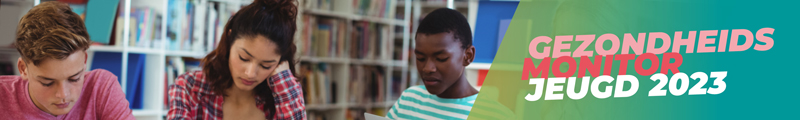 Onze school doet mee aan het GGD-onderzoek naar gezondheid onder leerlingen klas 2 en klas 4
 
Hoe gaat het met de gezondheid, het welzijn en de leefstijl van jongeren? Zijn ze gelukkig? Hebben ze stress? Drinken ze weleens alcohol en doen ze aan sport? En is dit veranderd in de tijd? Dit zijn enkele onderwerpen die worden onderzocht door de GGD’en en het RIVM met de Gezondheidsmonitor Jeugd 2023. Het onderzoek wordt afgenomen op alle scholen voor (regulier) voortgezet onderwijs in onze regio. Waarom dit onderzoek? Het doel van dit onderzoek is inzicht te krijgen in de gezondheidssituatie van jongeren. Alle GGD’en in Nederland voeren de Gezondheidsmonitor Jeugd 2023 op gelijke wijze en in dezelfde periode uit. Het onderzoek wordt eens in de vier jaar uitgevoerd. Op deze manier kunnen we kijken naar ontwikkelingen in de tijd. 
Hoe verloopt het onderzoek? 
Het onderzoek vindt plaats in oktober of november 2023. Tijdens een lesuur op school vullen leerlingen uit de klassen 2 en 4 een online vragenlijst in. Een docent begeleidt de afname van het onderzoek. De vragenlijst bevat verschillende onderwerpen zoals gezondheid, welzijn, leefstijl en schoolbeleving. Leerlingen die meer willen weten over hun gezondheid of vragen hebben, worden op het eind van de vragenlijst doorverwezen naar websites met goede en betrouwbare informatie. Wat doen we met de resultaten?De resultaten van dit vragenlijstonderzoek zijn halverwege 2024 beschikbaar en geven een overzicht van de gezondheid, het welzijn en de leefstijl van jongeren. De resultaten van het onderzoek worden op groepsniveau weergegeven. Omdat alle GGD’en dit onderzoek op dezelfde manier uitvoeren, zijn er in 2024 resultaten op landelijk, regionaal en gemeenteniveau. Dit maakt het mogelijk om resultaten te vergelijken.Met de resultaten van dit onderzoek wordt landelijk en lokaal beleid ontwikkeld om de gezondheid en leefstijl van jongeren te bevorderen. De resultaten zullen worden gepubliceerd op www.ggdgv.nl/GMJ2023. Ook de school zelf krijgt een “Schoolprofiel” van de GGD, met daarin de resultaten (altijd op groepsniveau) van de eigen leerlingen. Hiermee kan de school het eigen schoolgezondheidsbeleid vormgeven/aanpassen.Deelname aan het onderzoek
Zowel ouders/verzorgers als leerlingen uit klas 2 en 4 krijgen enkele weken voor het onderzoek meer informatie. Deelname is vrijwillig en de antwoorden worden strikt vertrouwelijk behandeld en verwerkt. Is de privacy bij deelname gewaarborgd?
Bij het onderzoek is de privacy van leerlingen gewaarborgd. Zij vullen de vragenlijst in via een algemene link. Deze link is uniek voor elke school, zodat we weten op welke school de vragenlijst is ingevuld. In de vragenlijst wordt niet gevraagd naar naam. De GGD vraagt wél naar de 4 cijfers van de postcode, omdat de GGD de gegevens ook op wijk-/gemeenteniveau wil analyseren. 
De GGD voldoet voor dit onderzoek aan de AVG wet- en regelgeving. In dit onderzoek worden voldoende maatregelen genomen om gegevens te beveiligen tegen verlies en tegen enige vorm van onrechtmatigheid. Bijvoorbeeld door het gebruik van een beveiligde website waar de leerlingen de vragenlijst invullen. Samenwerking Trimbos-instituut
Alle GGD’en werken dit jaar samen met het Trimbos-instituut dat tegelijkertijd landelijk en internationaal onderzoek doet. De vragenlijsten van het Trimbos-instituut gaan over dezelfde onderwerpen als die van de GGD, maar er zijn meer vragen over eventueel gebruik van alcohol, tabak, cannabis en andere middelen. Per klas kunnen één of twee leerlingen op basis van toeval deze vragenlijst krijgen in plaats van de GGD vragenlijst.
Meer informatie?
Meer informatie over de landelijke Gezondheidsmonitors vindt u op www.monitorgezondheid.nl. Heeft u nog andere vragen over de Gezondheidsmonitor Jeugd 2023? Dan kunt u contact opnemen met Mw. M.B. (Manita) van Acker, epidemioloog en projectleider van de Gezondheidsmonitor Jeugd, via m.vanacker@ggdgv.nl of kijk bij de veel gestelde vragen op de website van de GGD: www.ggdgv.nl/GMJ2023.